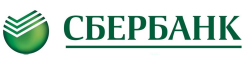 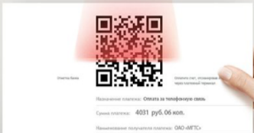 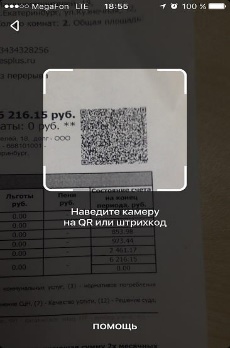 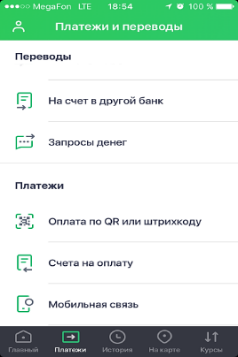           QR-код для оплаты                              QR-код для оплаты                          QR-код для оплаты                                               Образовательных услуг                             Дополнительного                             Услуг общежития                                                                                образования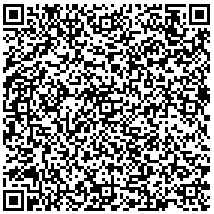 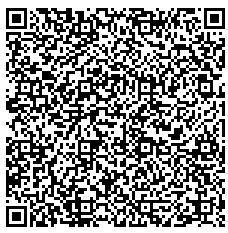 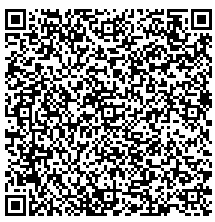 Войдите в мобильное приложение Сбербанк Онлайн, в меню на нижней панели выберите «Платежи»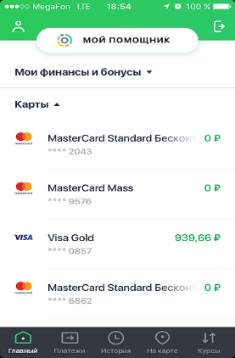 Нажмите кнопку «Оплата по QR или штрих-коду»Наведите камеру телефона          на квадратный штрих-код Поднесите квитанцию к считывателю штрих-кода на Устройстве самообслуживания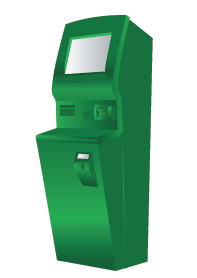 